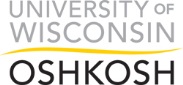 Leadership CouncilAgendaWednesday, December 9, 20152:00-4:00 P.M. ~ Reeve 221 Call to OrderChancellor’s Study Group Recommendation - ITChancellor’s Study Group Recommendation - IMCHR Updates – Laurie TextorFLSA UpdateACA UpdateEquity Salary Study Update and TimelineVRIOP – Update on vacated positions to date, those to be vacated at the end of December, and the number of positions that have been ‘backfilled by DivisionMarket Research Study for Recruitment Campaign – Jamie CemanStrategic Planning – Lane EarnsAdditional Items if neededAnnouncements Next meeting – Wednesday, January 13, 2015 – in Reeve 221Adjournment